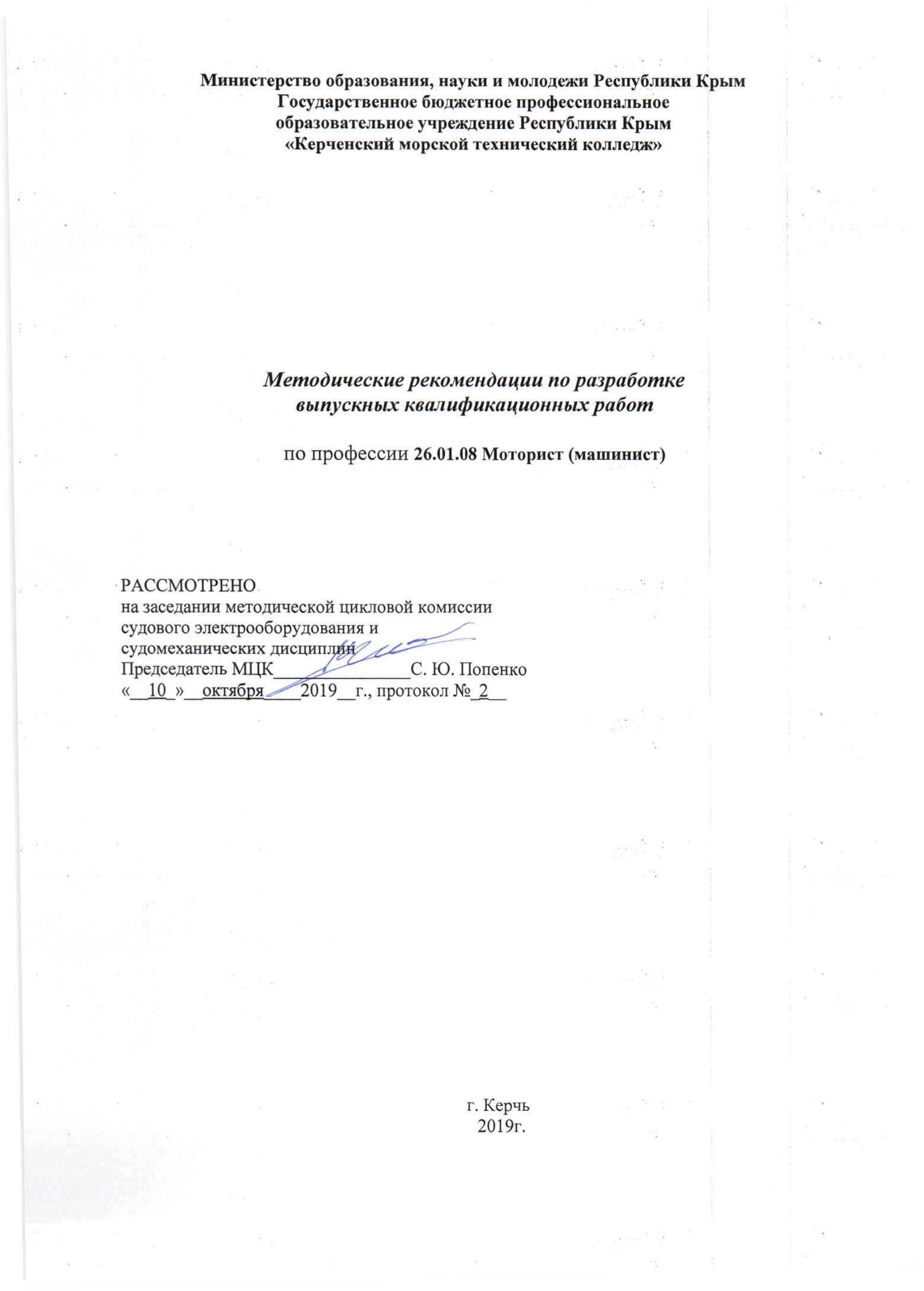 Министерство образования, науки и молодежи Республики КрымГосударственное бюджетное профессиональноеобразовательное учреждение Республики Крым«Керченский морской технический колледж»Методические рекомендации по разработке выпускных квалификационных работпо профессии 26.01.08 Моторист (машинист)РАССМОТРЕНОна заседании методической цикловой комиссиисудового электрооборудования и судомеханических дисциплинПредседатель МЦК_______________С. Ю. Попенко«__10_»__октября____2019__г., протокол №_2__г. Керчь           2019г.I. ОБЩИЕ ПОЛОЖЕНИЯ1.1. Методические рекомендации разработаны в соответствии с:  - Федеральным законом от 29.12.2012 г. №273-ФЗ «Об образовании в Российской Федерации» (с изменениями и дополнениями);-Приказом Министерства образования и науки Российской Федерации от 16 августа 2013 г. N 968 "Об утверждении Порядка проведения государственной итоговой аттестации по образовательным программам среднего профессионального образования" (с изменениями и дополнениями);- Федеральными государственными образовательными стандартами среднего профессионального образования по профессии 26.01.08 Моторист (машинист).- требованиями Международной Конвенции ПДНВ-78 с поправками; - Общероссийским классификатором профессий, должностей и служащих и тарифных разрядов (ОКПДТР) ОК 016 -94;- Уставом Государственного бюджетного профессионального образовательного учреждения Республика Крым «Керченский морской технический колледж»;- учебным планом и графиком учебного процесса по профессии.1.2. Выпускная квалификационная работа является заключительным этапом обучения студента и показывает его готовность решать теоретические и практические задачи по профессии 26.01.08 Моторист (машинист) в соответствии с федеральными государственными образовательными стандартами среднего профессионального образования (далее ФГОС СПО) и требованиями Международной Конвенции ПДНВ-78 с поправками (далее МК ПДНВ-78).1.3. Общими требованиями к выпускной квалификационной работе являются:- соответствие названия работы ее содержанию, целевая направленность;- четкость построения, логическая последовательность изложения материала;- глубина исследования и полнота освещения вопросов, убедительность аргументаций;- краткость и точность формулировок, конкретность изложения результатов работы;- доказательность выводов и обоснованность рекомендаций;- грамотное оформление работы, соответствующее требованиям, установленным в колледже.1.4. К выполнению выпускной квалификационной работы допускается студент, успешно завершивший в полном объеме освоение основной образовательной программы среднего профессионального образования в соответствии с требованиями ФГОС СПО по профессии 26.01.08 Моторист (машинист) и МК ПДНВ-78.II. ЦЕЛИ ВЫПУСКНОЙ КВАЛИФИКАЦИОННОЙ РАБОТЫ2.1. Основными целями выпускной квалификационной работы являются:систематизация и углубление теоретических и практических знаний по профессии 26.01.08 Моторист (машинист), их применение при решении конкретных практических задач;развитие навыков самостоятельной работы.2.2. В выпускной квалификационной работе обучающийся должен показать:  прочные теоретические знания по избранной теме и проблемное изложение теоретического материала;  умение изучать и обобщать литературные источники, решать практические задачи, делать выводы и предложения;  навыки проведения анализа и расчетов, экспериментирования и владения современными технологиями, средствами вычислительной техники, оборудованием;  умение грамотно применять методы оценки экономической эффективности предлагаемых мероприятий;  разрабатывать рекомендации об использовании полученных результатов на практике.III. ФОРМА ВЫПУСКНОЙ КВАЛИФИКАЦИОННОЙ РАБОТЫ3.1. Для выпускников, осваивающих программы подготовки квалифицированных рабочих, служащих (далее ППКРС) по профессии 26.01.08 Моторист (машинист) выпускная квалификационная работа выполняется в следующем виде:- выпускная практическая квалификационная работа и письменная экзаменационная работа.3.2. Студенту предоставляется право выбора темы и руководителя выпускной квалификационной работы, вплоть до предложения своей тематики с необходимым обоснованием целесообразности ее разработки (Приложение 1).IV. ТРЕБОВАНИЯ К ВЫПУСКНОЙ ПРАКТИЧЕСКОЙ КВАЛИФИКАЦИОННОЙ РАБОТЕ4.1 Выпускная практическая квалификационная работа должна соответствовать требованиям к уровню профессиональной подготовки обучающегося, предусмотренному квалификационным характеристикам Общероссийского классификатора профессий, должностей и служащих и тарифных разрядов (ОКПДТР) ОК 016-94 в соответствии с требованиями Федеральных государственных образовательных стандартов и профессиональных стандартов. 4.2. Выпускная практическая квалификационная работа выполняться обучающимися, как в колледже, так и на предприятии (в организации) во время производственной практики.4.3. Выпускная практическая квалификационная работа состоит из самостоятельного выполнения обучающимся практического задания и должна предусматривать сложность работы не ниже разряда по профессии рабочего, предусмотренного ФГОС СПО по профессии 26.01.08 Моторист (машинист).4.4. При оценке выпускной практической квалификационной работы учитывается качество выполненной работы, точность соблюдения заданного технологического режима и правил безопасного труда, правильность выполнения трудовых приемов, умение пользоваться оборудованием, инструментами, приспособлениями, нормативно - технологической документацией, умение применить полученные знания на практике. 4.5. Работа проверяется и оценивается непосредственно в день окончания, оценка выставляется в наряд-задание и переносится в протокол заседания ГИАV. ТРЕБОВАНИЯ К ПИСЬМЕННОЙ ЭКЗАМЕНАЦИОННОЙ РАБОТЕ5.1. Объем письменной экзаменационной работы должен составлять 15-35 листов печатного текста без учета приложений и мультимедийной презентации, отражающей  технологический процесс. 5.2. Текстовый документ оформляется в соответствии с «Общими требованиями к текстовым документам» ГОСТ Р 7.05-2008, ГОСТ 2.105-95, ГОСТ 7.32-2001.5.3. Документ должен быть отпечатан на принтере (на одной стороне листа) на стандартных листах белой бумаги формата А4 (210X297 мм). 5.4. Текстовые документы оформляют в виде сброшюрованной пояснительной записки. В сквозную нумерацию страниц включаются приложения и список литературы, а также исполненные на отдельных листах рисунки, графики, диаграммы, таблицы и компьютерные распечатки формата А4.5.5. Ввод текста следует осуществлять со следующими параметрами:- название шрифта Times New Roman;- размер шрифта для текста – 14, для названия глав – 14, жирный, буквы заглавные, выравнивание по центру, для названия параграфов - 14, жирный, буквы прописные, выравнивание по центру);- межстрочный интервал – 1,5;- выравнивание текста производиться по ширине страницы;- отступ первой строки абзаца (красной строки) устанавливается в 1,25 см;- поля: размер левого поля 3 см, правого - 1 см, верхнего и нижнего полей - 2 см;- таблицы и рисунки выполняются на отдельных страницах или по тексту без «обтекания» текстом;- нумерация страниц должна быть сквозной: первой страницей является титульный лист, второй индивидуальное задание, третьей - рецензия руководителя на дипломную, четвертой - отзыв руководителя на дипломную работу, пятой - содержание и т. д. Номер страницы проставляется арабскими цифрами в правом нижнем углу. На странице 1 (титульный лист) номер не ставится. Если в документе имеются рисунки и таблицы, которые располагаются на отдельных страницах, их необходимо включать в общую нумерацию. Номер страницы в этом случае допускается не проставлять. Список литературы и приложения также включаются в сквозную нумерацию. 5.6. Структура работы должна содержать:титульный лист;индивидуальное задание на выпускную квалификационную работу;наряд-задание на выполнение ВПКР;отзыв руководителя на письменную экзаменационную работу;содержание;введение;основная часть;заключение;список используемой литературы;приложения.5.6.1. Титульный лист выдается руководителем выпускной квалификационной работы. Тема работы пишется заглавными буквами – 18пт, жирный. (Приложение 3).5.6.2. Индивидуальные задания по выпускной квалификационной работе, наряд-задание на выполнение выпускной практической квалификационной работ выдаются студентам не позднее, чем за 6 месяцев до начала проведения государственной итоговой аттестации. (Приложение 2). При выдаче выше описанных документов разъясняются назначение и задачи, структура и объем работы, принципы разработки и оформления. 5.6.3. Наряд-задание оформляется в соответствии с Приложением 4.5.6.4. По завершении выполнения студентами выпускной квалификационной работы (письменной экзаменационной работы) руководитель подписывает ее, составляет отзыв в соответствии с  Приложением 6.5.6.5. Содержание оформлять строго по образцу (Приложение 5). 5.6.6. Введение должно обязательно иметь следующую структуру:- актуальность и значимость темы;- цель (задачи) работы;- указать материалы практики, которые используются.5.6.7. Основная часть работы должна состоять из двух глав с параграфами. Главы должны быть пронумерованы арабскими цифрами с точкой в пределах всей письменной экзаменационной работы. После номера главы ставится точка (например: Глава 1. Технология приема …..).Первая глава посвящается теоретическим аспектам изучаемого объекта и предмета выпускной квалификационной работы. Вторая глава посвящается охране труда.Третья глава – графическая часть выпускной квалификационной работы.Параграфы должны иметь порядковые номера в пределах каждой главы. Номер параграфа состоит из номера главы и параграфа, разделенных точками. В конце номера параграфа должна ставиться точка, после которой пишется его название (например: 2.1. Прием, обработка, вручение международных почтовых отправлений: номер 2.1 означает первый параграф второй главы). Если заголовок состоит из двух или более предложений, они разделяются точками. В конце заголовка точка не ставится. Новая глава должна начинаться с новой страницы. Расстояние между заголовком и последующим текстом или названием параграфа должно составлять один стандартный интервал, а между заголовком и последней строкой предыдущего текста два стандартных интервала.Иллюстрированный материал следует располагать в работе непосредственно после текста, в котором они упоминаются впервые. На все иллюстрации должны быть ссылки в работе. Иллюстрации (графики, схемы, документы, рисунки, снимки) должны быть пронумерованы и иметь названия под иллюстрацией. Нумерация иллюстраций должна быть сквозной по всему тексту работы.Таблицы в работе располагаются непосредственно после текста, в котором они упоминается впервые, или на следующей странице. На все таблицы должны быть ссылки в тексте. Нумерация таблиц должна быть сквозной по всему тексту работы. Заголовок в таблицах указывают, как правило, в именительном падеже единственного числа в правом углу, например, Таблица 1. Химический состав стали). Начинаются заголовки с прописных букв, а подзаголовки со строчных, если они составляют одно предложение с заголовком, и начинаются с прописных, если они самостоятельные. Заголовок таблицы не подчеркивается и в кавычки не берется. При переносе таблицы на другую страницу головку таблицы повторяют и над ней пишут слова “Продолжение таблицы.…” (с указанием ее номера). Если головка таблицы громоздка, допускается ее не повторять; в этом случае нумеруют графы и повторяют их номера на следующей странице. Заголовок таблицы не повторяется.Формулы приводятся сначала в буквенном выражении, затем дается расшифровка входящих в них индексов, величин, в той же последовательности, в которой они даны в формуле. Уравнения и формулы следует выделять из текста в отдельную строку. Уравнения и формулы нумеруются в круглых скобках справа от формулы. Нумерация уравнений и формул должна быть сквозной по всему тексту работы.Цитирование различных источников в работе оформляется ссылкой на данный источник указанием его порядкового номера в библиографическом списке в круглых скобках после цитаты. В необходимых случаях в скобках указываются страницы. Возможны и постраничные ссылки.5.6.8. В заключении последовательно и кратко излагаются выводы и предложения. На странице «Заключение» обучающийся проставляет личную подпись.5.7.9. Список использованной литературы составляется из материалов, использованных при написании работы, а также из других источников.5.6.10.Приложение оформляется как продолжение выпускной квалификационной работы. Приложения помещаются после списка литературы. В приложения включаются вспомогательные материалы. Если приложений больше одного, они нумеруются арабскими цифрами. Каждое приложение начинается с новой страницы и имеет заголовок с указанием вверху по левому краю страницы слова «Приложение» и его обозначения (арабскими цифрами).5.7. Для представления выпускной квалификационной работы членам государственной экзаменационной комиссии может быть оформлена мультимедийная презентация. Оформление и содержание слайдов должно отвечать теме выпускной квалификационной работы, должны быть удобно читаемыми и наглядными. Состав и объём графического демонстрационного материала оговаривается с руководителем выпускной квалификационной работы.VI. РЕЦЕНЗИРОВАНИЕ ВЫПУСКНЫХ КВАЛИФИКАЦИОННЫХ РАБОТ6.1. По завершении выполнения обучающимся выпускной квалификационной работы (письменной экзаменационной работы) руководитель подписывает её и оформляет письменный отзыв.Письменный отзыв должен включать:- заключение о соответствии выпускной квалификационной работы теме и индивидуальному заданию;- обоснованность целей и задач выпускной квалификационной работы с учетом показателей результата;- лаконичность, чёткость и грамотность изложения материала;- соблюдение требований к структуре, объему и оформлению работы в соответствии с действующими методическими рекомендациями по выполнению и защите выпускных квалификационных работ;- полнота использования источников, включая ресурсы Интернет;- освоенные при выполнении выпускной квалификационной работы компетенции;- оценка выпускной квалификационной работы.6.2. После написания отзыва обучающиеся сброшюровывают письменную экзаменационную работу в порядке в соответствии с п. 2.6 настоящей Программы.6.3. Сброшюрованная выпускная квалификационная работа сдается руководителю ВКР для предоставления ее заместителю директора по учебно-производственной работе не позднее, чем за пять дней до ее защиты.6.4. Заместитель директора по учебно-производственной работе после ознакомления с отзывом руководителя ставит свою подпись на титульном листе выпускной квалификационной работы (письменной экзаменационной работы) и возвращает ее студенту.VII. ЗАЩИТА ВЫПУСКНЫХ КВАЛИФИКАЦИОННЫХ РАБОТ7.1. К государственной итоговой аттестации допускаются студенты, не имеющие академической задолженности и в полном объеме выполнившие учебный план или индивидуальный учебный план по ППКРС 26.01.08 Моторист (машинист) и требования МК ПДНВ-78.  7.2. Допуск студентов к защите выпускной квалификационной работы осуществляется по итогам промежуточной аттестации на основании служебной записки зам. директора по УР о наличии задолженностей, утверждается приказом директора колледжа не позднее, чем за три дня до начала работы Государственной экзаменационной комиссии. В приказе также указываются лица, не допущенные к государственной итоговой аттестации с указанием причины.7.3. Студентам и лицам, привлекаемым к государственной итоговой аттестации, во время ее проведения запрещается иметь при себе и использовать средства связи.7.4 Защита выпускной квалификационной работы проводится на открытом заседании Государственной экзаменационной комиссии. На ее защиту отводится не более 30 минут. Процедура защиты устанавливается председателем Государственной экзаменационной комиссии по согласованию с членами комиссии и, как правило, включает доклад обучающегося (в пределах 10-15 минут), чтение отзыва, вопросы членов комиссии, ответы обучающегося. Может быть предусмотрено выступление руководителя выпускной квалификационной работы, а также рецензента, если они присутствуют на заседании Государственной экзаменационной комиссии.7.5. При определении оценки по результатам защиты выпускной квалификационной работы учитываются:- освоенные и проявленные выпускником при выполнении и защите выпускной квалификационной работы компетенции;- качество выпускной квалификационной работы;- качество доклада выпускника;- ответы на вопросы членов Государственной экзаменационной комиссии;- отзыв руководителя.7.6. Результаты защиты выпускной квалификационной работы определяются оценками «отлично», «хорошо», «удовлетворительно», «неудовлетворительно» и объявляются в тот же день после оформления в установленном порядке протоколов заседаний государственных экзаменационных комиссий.7.7. В протоколе заседания Государственной экзаменационной комиссии по каждому аттестуемому записываются: вид и тема выпускной квалификационной работы, оценка по результатам защиты письменной экзаменационной работы, оценка за выпускную практическую квалификационную работу на основании наряд-задание на выполнения ВПКР, особые мнения членов комиссии, решение о выдаче диплома, подтверждающего получение среднего профессионального образования и квалификации по профессии 26.01.08 Моторист (машинист). 7.8. При наличии соглашения с Минтрансом РФ для выпускников оформляется протокол выдачи свидетельств установленного образца с квалификацией согласно МК ПДНВ-78.7.9. Выпускнику, имеющему не менее 75% оценок «отлично», включая оценки по государственной итоговой аттестации, остальные оценки – «хорошо» и «отлично», выдается диплом с отличием.Приложение 1Форма бланка заявления для утверждения темы выпускной квалификационной работыЗам.директору по УПРСамойлович О.А.студента ___ курса гр. ______________________________ЗаявлениеПрошу утвердить  мне тему выпускной квалификационной работы (указать выпускной практической квалификационной работы и письменной экзаменационной работы) «_______________________________________________________________________________»и руководителя выпускной квалификационной работы _______________________________.Подпись студента ___________________________ 				(подпись)Дата _______                                                                                                                              Приложение 2Форма бланка индивидуального задания для студентов, осваивающих программу подготовки квалифицированных рабочих, служащихМинистерство образования, науки и молодежи Республики КрымГосударственное бюджетное профессиональное образовательное учреждение Республики Крым«Керченский морской технический колледж»ИНДИВИДУАЛЬНОЕ ЗАДАНИЕПО ВЫПУСКНОЙ КВАЛИФИКАЦИОННОЙ РАБОТЕСтудент_____________________________________________________________________Фамилия Имя Отчество студентаПрофессия 26.01.08 Моторист (машинист).Курс ___________________  группа _______________Тема выпускной практической квалификационной работы____________________________________________________________________________________________________________________Тема письменной экзаменационной работы_________________________________________________________________________________________________________________________________Утверждено приказом директора  № ________ от «_____» _________________ 2019г.Срок выполнения выпускной практической квалификационной работы с «___» ________ 20 __г. по с «___» ____________ 20 __г.Срок представления письменной экзаменационной работы к защите до «___» ____ 20 __г.Содержание письменной экзаменационной работы с указанием наименований глав  основной части _________________________________________________________________________________________________________________________________________________________________________________________________________________________________________________________________________________________________________________________________________Перечень наглядного материала (таблицы, графики, диаграммы, схемы, чертежи)______________________________________________________________________________________________________________________________________________________________________Руководитель выпускной практической квалификационной работы 					 ______________    ____________________									Подпись    		И.О. Фамилия Руководитель письменной экзаменационной работы 							 ______________    ____________________									Подпись    		И.О. Фамилия Задание принял к исполнению				 ___________           ___________________									Подпись			И.О. Фамилия студентаРАССМОТРЕНО на заседании МЦК судового электрооборудования и судомеханических дисциплинпротокол №______ от «___» ____________20___г.Приложение 3Форма титульного листа письменной экзаменационной работыМинистерство образования, науки и молодежи Республики КрымГосударственное бюджетное профессиональное образовательное учреждение Республики Крым«Керченский морской технический колледж»УТВЕРЖДАЮЗам. директора по УПР_________О.А. Самойлович«___» ___________ 20___ гПИСЬМЕННАЯ ЭКЗАМЕНАЦИОННАЯ РАБОТА_____________________________________________________Название темыПрофессия 26.01.08 Моторист (машинист)Группа ___________  курс ____________Керчь20__ г.Приложение 4Форма наряд-задания на выполнение выпускной практической квалификационной работыНАРЯД-ЗАДАНИЕна выполнение выпускной практической квалификационной работы  (ВПКР)руководитель производственнойпрактики от колледжа		__________				_______________					подпись						ФИО	руководитель производственнойпрактики от организации		__________				______________					подпись						ФИО	Приложение 5Форма содержанияПриложение 6Форма отзыва руководителяОтзыв руководителяна письменную экзаменационную работу_____________________________________________________________________________тема выпускной квалификационной работыобучающегося _________________________________________________________________ФИОГруппа _____________		Профессия 26.01.08 Моторист (машинист)Отзыв:_______________________________________________________________________________________________________________________________________________________________________________________________________________________________________________________________________________________________________________________________________________________________________________________________Оценка сформированных профессиональных компетенций:_______________________________________________________________________________________________________________________________________________________________________________________________________________________________________Выводы (ВКР рекомендована к защите с оценкой…)_____________________________________________________________________________________________________________________________________________________________________________________________________________________________________________________________				_______________		____________________	Дата					подпись				И.О.Фамилия руководителя ВКРУТВЕРЖДАЮЗам.директора по УПР_____________О.А. Самойлович«___»  _____________20___ г.Автор письменной экзаменационной работы _________________________Подпись___________И.О. ФамилияРуководитель письменной экзаменационной работы _________________________Подпись___________И.О. ФамилияКонсультант (при необходимости)_________________________Подпись________________И.О. ФамилияНаименование образовательного учрежденияГБП ОУ РК «Керченский морской технический колледж»Место прохождения производственной практикиГруппаСтудентПрофессияКодНаименованиеработы (описание)Оценка за выполненную работуСОДЕРЖАНИЕВВЕДЕНИЕ…………………………………………………………………..стр.ГЛАВА 1. НАЗВАНИЕ…………...……………………………………стр.1.1 Название……………………………………………………………….стр.1.2 Название……………………………………………………………….стр.1.3 Название……………………………………………………………….стр.ГЛАВА 2. НАЗВАНИЕ…………………………………………………...стр.2.1 Название………………………………………………………………….стр.2.2 Название………………………………………………………………….стр.2.3 Название………………………………………………………………….стр.ГЛАВА 3. НАЗВАНИЕ                                                                                   стр.3.1 Название………………………………………………………………….стр.3.2 Название………………………………………………………………….стр.3.3 Название………………………………………………………………….стр.ЗАКЛЮЧЕНИЕ………………………………………………………………стр.СПИСОК ИСПОЛЬЗОВАННОЙ ЛИТЕРАТУРЫ…………………………стр.Приложение 1. Название……………………………………………………стр.Приложение 2. Название……………………………………………………стр.Приложение __. Название….………………………………………………стр.